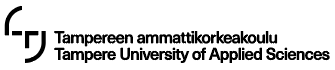 ASSESSMENT OF FINAL THESISAssessmentJustification for ratingDate		Signature and print name of supervisor		Signature and print name of second evaluator, if required by the degree programmeName of authorStudent numberDegree programme/optionDegree programme/optionTitle of thesisTitle of thesisExcellent(5)Good(3–4)Satisfactory(1–2)Theoretic bases for thesis, use of referencesMethods/implementation and the process of creating the thesis, ethicalness and reliabilityResults and conclusions/product and discussionPresentation and written report General rating of thesis (1–5)        Student has passed maturity testThe thesis was commissionedPlagiarism check has been completed, date __________________________